Easter sudoku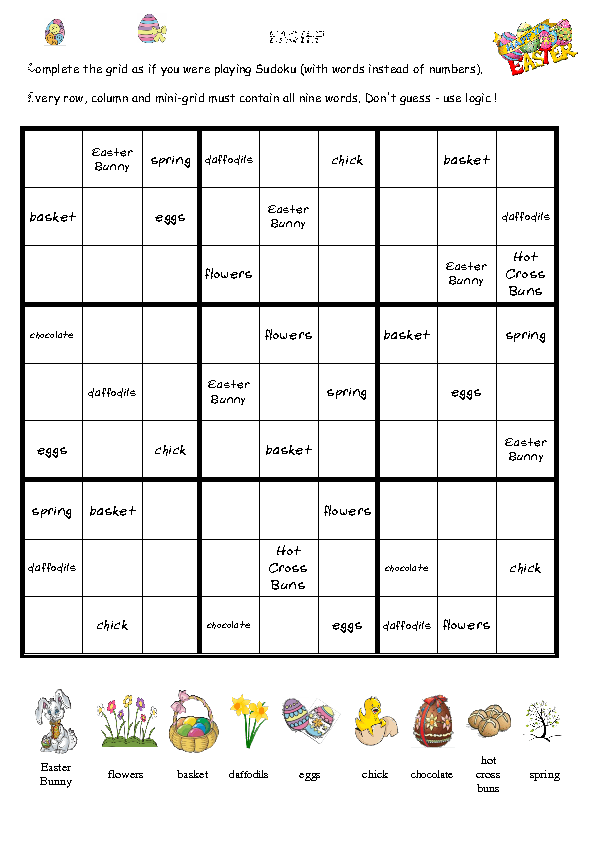 